Publicado en Ciudad de México el 02/09/2021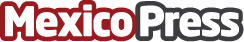 Dostavista cierra ronda de inversión en serie C, recauda 35 millones de dólares y cambia de nombre a BorzoDostavista, el principal servicio crowdsourcing de entrega en el mismo día (same-day delivery), con operaciones a nivel mundial, anunció hoy el cierre de una ronda de inversión en Serie CDatos de contacto:VERONICA HERNANDEZ AMADOR5527578321Nota de prensa publicada en: https://www.mexicopress.com.mx/dostavista-cierra-ronda-de-inversion-en-serie Categorías: Finanzas Marketing Emprendedores Logística Dispositivos móviles http://www.mexicopress.com.mx